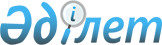 Қарабалық ауданы әкімдігінің кейбір қаулыларының күші жойылған болып тану туралыҚостанай облысы Қарабалық ауданы әкімдігінің 2016 жылғы 4 мамырдағы № 99 қаулысы       "Құқықтық актілер туралы" Қазақстан Республикасының 2016 жылғы 6 сәуірдегі Заңының 46-бабы 2-тармағының 4) тармақшасына сәйкес Қарабалық ауданының әкімдігі ҚАУЛЫ ЕТЕДІ:

      Қарабалық ауданы әкімдігінің кейбір қаулыларының күші қосымшаға сәйкес жойылған болып танылсын. 

      Осы қаулы алғаш қол қойған күннен бастап қолданысқа енгізіледі.

 Қарабалық ауданы әкімдігінің күші жойылған кейбір қаулыларының тізбесі      1. Қостанай облысы Қарабалық ауданы әкімдігінің 2015 жылғы 12 ақпандағы № 36 "Қарабалык ауданы әкімдігінің ветеринария бөлімі" мемлекеттік мекеме туралы ережесін бекіту туралы" қаулысы. Қостанай облысының Әділет департаментінде 2015 жылғы 5 наурыздағы № 5395 болып тіркелді, 2015 жылғы 12 наурыздағы № 10 "Айна" газетінде жарияланды.

      2. Қостанай облысы Қарабалық ауданы әкімдігінің 2015 жылғы 7 сәуірдегі № 86 "Қарабалық ауданы әкімінің аппараты" мемлекеттік мекеме туралы ережесін бекіту туралы" қаулысы. Қостанай облысының Әділет департаментінде 2015 жылғы 19 мамырда № 5608 болып тіркелді, 2015 жылғы 4 маусымдағы № 22 "Айна" газетінде жарияланды.

      3. Қостанай облысы Қарабалық ауданы әкімдігінің 2015 жылғы 29 мамырдағы № 141 "Қарабалық ауданы әкімдігінің білім бөлімі" мемлекеттік мекеме туралы ережесін бекіту туралы" қаулысы. Қостанай облысының Әділет департаментінде 2015 жылғы 29 маусымдағы № 5703 болып тіркелді, 2015 жылғы 2 шілдедегі № 26 "Айна" газетінде жарияланды. 

      4. Қостанай облысы Қарабалық ауданы әкімдігінің 2015 жылғы 24 тамыздағы № 231 "Қарабалық ауданы әкімдігінің тұрғын үй-коммуналдық шаруашылығы, жолаушылар көлігі және автомобиль жолдары бөлімі" мемлекеттік мекеме туралы ережесін бекіту туралы" қаулысы. Қостанай облысының Әділет департаментінде 2015 жылғы 23 қыркүйектегі № 5911 болып тіркелді, 2015 жылғы 15 қазандағы № 6 "Айна" газетінде жарияланды.

      5. Қостанай облысы Қарабалық ауданы әкімдігінің 2015 жылғы 24 тамыздағы № 232 "Қарабалық ауданы әкімдігінің кәсіпкерлік бөлімі" мемлекеттік мекеме туралы ережесін бекіту туралы" қаулысы. Қостанай облысының Әділет департаментінде 2015 жылғы 23 қыркүйектегі № 5909 болып тіркелді, 2015 жылғы 15 қазандағы № 6 "Айна" газетінде жарияланды. 

      6. Қостанай облысы Қарабалық ауданы әкімдігінің 2015 жылғы 24 тамыздағы № 233 "Қарабалық ауданы әкімдігінің сәулет және қала құрылысы бөлімі" мемлекеттік мекеме туралы ережесін бекіту туралы" қаулысы. Қостанай облысының Әділет департаментінде 2015 жылғы 23 қыркүйектегі № 5908 болып тіркелді, 2015 жылғы 15 қазандағы № 6 "Айна" газетінде жарияланды.

      7. Қостанай облысы Қарабалық ауданы әкімдігінің 2015 жылғы 24 тамыздағы № 234 "Қарабалық ауданы әкімдігінің ауыл шаруашылық бөлімі" мемлекеттік мекеме туралы ережесін бекіту туралы" қаулысы. Қостанай облысының Әділет департаментінде 2015 жылғы 23 қыркүйектегі № 5907 болып тіркелді, 2015 жылғы 15 қазандағы № 6 "Айна" газетінде жарияланды.

      8. Қостанай облысы Қарабалық ауданы әкімдігінің 2015 жылғы 24 тамыздағы № 235 "Қарабалық ауданы әкімдігінің жер қатынастары бөлімі" мемлекеттік мекеме туралы ережесін бекіту туралы" қаулысы. Қостанай облысының Әділет департаментінде 2015 жылғы 23 қыркүйектегі № 5906 болып тіркелді, 2015 жылғы 15 қазандағы № 6 "Айна" газетінде жарияланды.

      9. Қостанай облысы Қарабалық ауданы әкімдігінің 2015 жылғы 24 тамыздағы № 236 "Қарабалық ауданы әкімдігінің экономика және бюджеттік жоспарлау бөлімі" мемлекеттік мекеме туралы ережесін бекіту туралы" қаулысы. Қостанай облысының Әділет департаментінде 2015 жылғы 23 қыркүйектегі № 5905 болып тіркелді, 2015 жылғы 15 қазандағы № 6 "Айна" газетінде жарияланды. 

      10. Қостанай облысы Қарабалық ауданы әкімдігінің 2015 жылғы 24 тамыздағы № 237 "Қарабалық ауданы әкімдігінің қаржы бөлімі" мемлекеттік мекеме туралы ережесін бекіту туралы" қаулысы. Қостанай облысының Әділет департаментінде 2015 жылғы 23 қыркүйектегі № 5902 болып тіркелді, 2015 жылғы 19 қарашадағы № 8 "Айна" газетінде жарияланды.

      11. Қостанай облысы Қарабалық ауданы әкімдігінің 2015 жылғы 24 тамыздағы № 238 "Қарабалық ауданы әкімдігінің жұмыспен қамту және әлеуметтік бағдарламалар бөлімі" мемлекеттік мекеме туралы ережесін бекіту туралы" қаулысы. Қостанай облысының Әділет департаментінде 2015 жылғы 23 қыркүйектегі № 5904 болып тіркелді, 2015 жылғы 15 қазандағы № 6 "Айна" газетінде жарияланды.

      12. Қостанай облысы Қарабалық ауданы әкімдігінің 2015 жылғы 24 тамыздағы № 239 "Қарабалық ауданы әкімдігінің мәдениет және тілдерді дамыту" мемлекеттік мекеме туралы ережесін бекіту туралы" қаулысы. Қостанай облысының Әділет департаментінде 2015 жылғы 23 қыркүйектегі № 5903 болып тіркелді, 2015 жылғы 15 қазандағы № 6 "Айна" газетінде жарияланды.

      13. Қостанай облысы Қарабалық ауданы әкімдігінің 2015 жылғы 2 қыркүйектегі № 244 "Қарабалық ауданы әкімдігінің ішкі саясат бөлімі" мемлекеттік мекемесі туралы ережені бекіту туралы" қаулысы. Қостанай облысының Әділет департаментінде 2015 жылғы 2 қазандағы № 5921 болып тіркелді, 2015 жылғы 15 қазандағы № 6 "Айна" газетінде жарияланды. 

      14. Қостанай облысы Қарабалық ауданы әкімдігінің 2015 жылғы 25 қыркүйектегі № 267 "Қарабалық ауданы әкімдігінің құрылыс бөлімі" мемлекеттік мекеме туралы ережесін бекіту туралы" қаулысы. Қостанай облысының Әділет департаментінде 2015 жылғы 6 қарашадағы № 5987 болып тіркелді, 2015 жылғы,19 қарашадағы № 8 "Айна" газетінде жарияланды.

      15. Қостанай облысы Қарабалық ауданы әкімдігінің 2015 жылғы 25 қыркүйектегі № 268 "Қарабалық ауданы әкімдігінің дене шынықтыру және спорт бөлімі" мемлекеттік мекеме туралы ережесін бекіту туралы" қаулысы. Қостанай облысының Әділет департаментінде 2015 жылғы 6 қарашадағы № 5988 болып тіркелді, 2015 жылғы 19 қарашадағы № 8 "Айна" газетінде жарияланды.

      16. Аудан әкімдігінің 2015 жылғы 25 қыркүйектегі № 269 "Белоглин ауылдық округі әкімінің аппараты мемлекеттік мекеме туралы ережесін бекіту туралы" қаулысы. Қостанай облысының Әділет департаментінде 2015 жылғы 6 қарашада № 5989 болып тіркелді, 2015 жылғы 19 қарашадағы № 8 "Айна" газетінде жарияланды.

      17. Аудан әкімдігінің 2015 жылғы 25 қыркүйектегі № 270 "Бөрлі ауылдық округі әкімінің аппараты мемлекеттік мекеме туралы ережесін бекіту туралы" қаулысы. Қостанай облысының Әділет департаментінде 2015 жылғы 6 қарашада № 5990 болып тіркелді, 2015 жылғы 19 қарашадағы № 8 "Айна" газетінде жарияланды.

      18. Аудан әкімдігінің 2015 жылғы 25 қыркүйектегі № 271 "Бозкөл ауылдық округі әкімінің аппараты мемлекеттік мекеме туралы ережесін бекіту туралы" қаулысы. Қостанай облысының Әділет департаментінде 2015 жылғы 6 қарашада № 5991 болып тіркелді, 2015 жылғы 19 қарашадағы № 8 "Айна" газетінде жарияланды.

      19. Аудан әкімдігінің 2015 жылғы 25 қыркүйектегі № 272 "Есенкөл ауылдық округі әкімінің аппараты мемлекеттік мекеме туралы ережесін бекіту туралы" қаулысы. Қостанай облысының Әділет департаментінде 2015 жылғы 6 қарашада № 5992 болып тіркелді, 2015 жылғы 19 қарашадағы № 8 "Айна" газетінде жарияланды.

      20. Аудан әкімдігінің 2015 жылғы 25 қыркүйектегі № 273 "Қарабалық ауылдық округі әкімінің аппараты мемлекеттік мекеме туралы ережесін бекіту туралы" қаулысы. Қостанай облысының Әділет департаментінде 2015 жылғы 6 қарашада № 5993 болып тіркелді, 2015 жылғы 19 қарашадағы № 8 "Айна" газетінде жарияланды.

      21. Аудан әкімдігінің 2015 жылғы 25 қыркүйектегі № 274 "Қостанай ауылдық округі әкімінің аппараты" мемлекеттік мекеме туралы ережесін бекіту туралы" қаулысы. Қостанай облысының Әділет департаментінде 2015 жылғы 6 қарашада № 5994 болып тіркелді, 2015 жылғы 19 қарашадағы № 8 "Айна" газетінде жарияланды.

      22. Аудан әкімдігінің 2015 жылғы 25 қыркүйектегі № 275 "Новотроицк ауылдық округі әкімінің аппараты мемлекеттік мекеме туралы ережесін бекіту туралы" қаулысы. Қостанай облысының Әділет департаментінде 2015 жылғы 6 қарашада № 5995 болып тіркелді, 2015 жылғы 19 қарашадағы № 8 "Айна" газетінде жарияланды.

      23. Аудан әкімдігінің 2015 жылғы 25 қыркүйектегі № 276 "Победа ауылдық округі әкімінің аппараты" мемлекеттік мекеме туралы ережесін бекіту туралы" қаулысы. Қостанай облысының Әділет департаментінде 2015 жылғы 6 қарашада № 5996 болып тіркелді, 2015 жылғы 19 қарашадағы № 8 "Айна" газетінде жарияланды. 

      24. Аудан әкімдігінің 2015 жылғы 25 қыркүйектегі № 277 "Қарабалық кенті әкімінің аппараты" мемлекеттік мекеме туралы ережесін бекіту туралы" қаулысы. Қостанай облысының Әділет департаментінде 2015 жылғы 6 қарашада № 5997 болып тіркелді, 2015 жылғы 19 қарашадағы № 8 "Айна" газетінде жарияланды. 

      25. Аудан әкімдігінің 2015 жылғы 30 қарашадағы № 335 "Михайлов ауылдық округі әкімінің аппараты мемлекеттік мекеме туралы ережесін бекіту туралы" қаулысы. Қостанай облысының Әділет департаментінде 2015 жылғы 11 желтоқсанда № 6051 болып тіркелді, 2015 жылғы 17 желтоқсандағы "Айна" газетінде жарияланды. 

      26. Аудан әкімдігінің 2015 жылғы 30 қарашадағы № 336 "Славен ауылдық округі әкімінің аппараты мемлекеттік мекеме туралы ережесін бекіту туралы" қаулысы. Қостанай облысының Әділет департаментінде 2015 жылғы 11 желтоқсанда № 6052 болып тіркелді, 2015 жылғы 17 желтоқсандағы "Айна" газетінде жарияланды. 

      27. Аудан әкімдігінің 2015 жылғы 30 қарашадағы № 337 "Смирнов ауылдық округі әкімінің аппараты" мемлекеттік мекеме туралы ережесін бекіту туралы" қаулысы. Қостанай облысының Әділет департаментінде 2015 жылғы 11 желтоқсанда № 6053 болып тіркелді, 2015 жылғы 17 желтоқсандағы "Айна" газетінде жарияланды. 

      28. Аудан әкімдігінің 2015 жылғы 30 қарашадағы № 338 "Станционный ауылдық округі әкімінің аппараты" мемлекеттік мекеме туралы ережесін бекіту туралы" қаулысы. Қостанай облысының Әділет департаментінде 2015 жылғы 11 желтоқсанда № 6054 болып тіркелді, 2015 жылғы 17 желтоқсандағы "Айна" газетінде жарияланды.

      29. Аудан әкімдігінің 2015 жылғы 30 қарашадағы № 339 "Тоғызақ ауылы әкімінің аппараты" мемлекеттік мекеме туралы ережесін бекіту туралы" қаулысы. Қостанай облысының Әділет департаментінде 2015 жылғы 11 желтоқсанда № 6055 болып тіркелді, 2015 жылғы 17 желтоқсандағы "Айна" газетінде жарияланды. 

      30. Аудан әкімдігінің 2015 жылғы 30 қарашадағы № 340 "Өрнек ауылдық округі әкімінің аппараты мемлекеттік мекеме туралы ережесін бекіту туралы" қаулысы. Қостанай облысының Әділет департаментінде 2015 жылғы 11 желтоқсанда № 6056 болып тіркелді, 2015 жылғы 17 желтоқсандағы "Айна" газетінде жарияланды.


					© 2012. Қазақстан Республикасы Әділет министрлігінің «Қазақстан Республикасының Заңнама және құқықтық ақпарат институты» ШЖҚ РМК
				
      Аудан әкімі 

Қ. Ғабдулин
Әкімдіктің
2016 жылғы 4 мамырдағы
№ 99 қаулысына қосымша